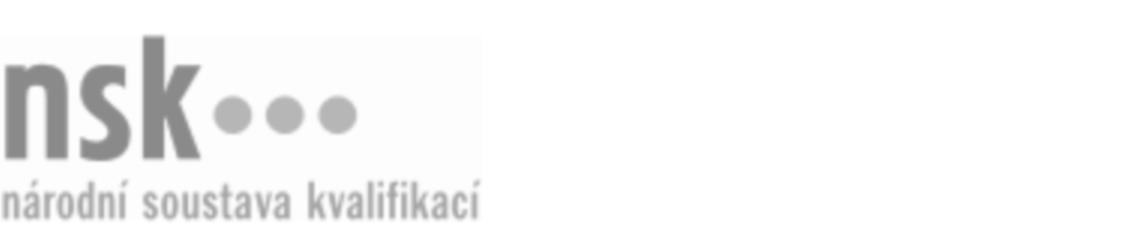 Kvalifikační standardKvalifikační standardKvalifikační standardKvalifikační standardKvalifikační standardKvalifikační standardKvalifikační standardKvalifikační standardElektromontér fotovoltaických systémů (kód: 26-014-H) Elektromontér fotovoltaických systémů (kód: 26-014-H) Elektromontér fotovoltaických systémů (kód: 26-014-H) Elektromontér fotovoltaických systémů (kód: 26-014-H) Elektromontér fotovoltaických systémů (kód: 26-014-H) Elektromontér fotovoltaických systémů (kód: 26-014-H) Elektromontér fotovoltaických systémů (kód: 26-014-H) Autorizující orgán:Ministerstvo průmyslu a obchoduMinisterstvo průmyslu a obchoduMinisterstvo průmyslu a obchoduMinisterstvo průmyslu a obchoduMinisterstvo průmyslu a obchoduMinisterstvo průmyslu a obchoduMinisterstvo průmyslu a obchoduMinisterstvo průmyslu a obchoduMinisterstvo průmyslu a obchoduMinisterstvo průmyslu a obchoduMinisterstvo průmyslu a obchoduMinisterstvo průmyslu a obchoduSkupina oborů:Elektrotechnika, telekomunikační a výpočetní technika (kód: 26)Elektrotechnika, telekomunikační a výpočetní technika (kód: 26)Elektrotechnika, telekomunikační a výpočetní technika (kód: 26)Elektrotechnika, telekomunikační a výpočetní technika (kód: 26)Elektrotechnika, telekomunikační a výpočetní technika (kód: 26)Elektrotechnika, telekomunikační a výpočetní technika (kód: 26)Týká se povolání:Elektromontér fotovoltaických systémůElektromontér fotovoltaických systémůElektromontér fotovoltaických systémůElektromontér fotovoltaických systémůElektromontér fotovoltaických systémůElektromontér fotovoltaických systémůElektromontér fotovoltaických systémůElektromontér fotovoltaických systémůElektromontér fotovoltaických systémůElektromontér fotovoltaických systémůElektromontér fotovoltaických systémůElektromontér fotovoltaických systémůKvalifikační úroveň NSK - EQF:333333Odborná způsobilostOdborná způsobilostOdborná způsobilostOdborná způsobilostOdborná způsobilostOdborná způsobilostOdborná způsobilostNázevNázevNázevNázevNázevÚroveňÚroveňOrientace v technické dokumentaci a normách při práci na fotovoltaických systémechOrientace v technické dokumentaci a normách při práci na fotovoltaických systémechOrientace v technické dokumentaci a normách při práci na fotovoltaických systémechOrientace v technické dokumentaci a normách při práci na fotovoltaických systémechOrientace v technické dokumentaci a normách při práci na fotovoltaických systémech33Volba postupu práce, nářadí, pomůcek a měřidel pro montáž, zapojování a opravy fotovoltaických systémůVolba postupu práce, nářadí, pomůcek a měřidel pro montáž, zapojování a opravy fotovoltaických systémůVolba postupu práce, nářadí, pomůcek a měřidel pro montáž, zapojování a opravy fotovoltaických systémůVolba postupu práce, nářadí, pomůcek a měřidel pro montáž, zapojování a opravy fotovoltaických systémůVolba postupu práce, nářadí, pomůcek a měřidel pro montáž, zapojování a opravy fotovoltaických systémů33Měření elektrických a neelektrických veličin a parametrů, vyhodnocování a interpretace naměřených hodnot, přenos datMěření elektrických a neelektrických veličin a parametrů, vyhodnocování a interpretace naměřených hodnot, přenos datMěření elektrických a neelektrických veličin a parametrů, vyhodnocování a interpretace naměřených hodnot, přenos datMěření elektrických a neelektrických veličin a parametrů, vyhodnocování a interpretace naměřených hodnot, přenos datMěření elektrických a neelektrických veličin a parametrů, vyhodnocování a interpretace naměřených hodnot, přenos dat33Zhotovování záznamů a povinné dokumentace o provedené montáži, připojení nebo opravě fotovoltaických systémůZhotovování záznamů a povinné dokumentace o provedené montáži, připojení nebo opravě fotovoltaických systémůZhotovování záznamů a povinné dokumentace o provedené montáži, připojení nebo opravě fotovoltaických systémůZhotovování záznamů a povinné dokumentace o provedené montáži, připojení nebo opravě fotovoltaických systémůZhotovování záznamů a povinné dokumentace o provedené montáži, připojení nebo opravě fotovoltaických systémů33Montáž, rekonstrukce a zapojování fotovoltaických systémůMontáž, rekonstrukce a zapojování fotovoltaických systémůMontáž, rekonstrukce a zapojování fotovoltaických systémůMontáž, rekonstrukce a zapojování fotovoltaických systémůMontáž, rekonstrukce a zapojování fotovoltaických systémů33Údržba, opravy a servis fotovoltaických systémůÚdržba, opravy a servis fotovoltaických systémůÚdržba, opravy a servis fotovoltaických systémůÚdržba, opravy a servis fotovoltaických systémůÚdržba, opravy a servis fotovoltaických systémů33Bezpečnost při obsluze a práci na fotovoltaických systémechBezpečnost při obsluze a práci na fotovoltaických systémechBezpečnost při obsluze a práci na fotovoltaických systémechBezpečnost při obsluze a práci na fotovoltaických systémechBezpečnost při obsluze a práci na fotovoltaických systémech33Ochrana před úrazem elektrickým proudemOchrana před úrazem elektrickým proudemOchrana před úrazem elektrickým proudemOchrana před úrazem elektrickým proudemOchrana před úrazem elektrickým proudem33První pomoc při úrazu elektrickým proudemPrvní pomoc při úrazu elektrickým proudemPrvní pomoc při úrazu elektrickým proudemPrvní pomoc při úrazu elektrickým proudemPrvní pomoc při úrazu elektrickým proudem33Elektromontér fotovoltaických systémů,  29.03.2024 14:49:32Elektromontér fotovoltaických systémů,  29.03.2024 14:49:32Elektromontér fotovoltaických systémů,  29.03.2024 14:49:32Elektromontér fotovoltaických systémů,  29.03.2024 14:49:32Strana 1 z 2Strana 1 z 2Kvalifikační standardKvalifikační standardKvalifikační standardKvalifikační standardKvalifikační standardKvalifikační standardKvalifikační standardKvalifikační standardPlatnost standarduPlatnost standarduPlatnost standarduPlatnost standarduPlatnost standarduPlatnost standarduPlatnost standarduStandard je platný od: 11.04.2017Standard je platný od: 11.04.2017Standard je platný od: 11.04.2017Standard je platný od: 11.04.2017Standard je platný od: 11.04.2017Standard je platný od: 11.04.2017Standard je platný od: 11.04.2017Elektromontér fotovoltaických systémů,  29.03.2024 14:49:32Elektromontér fotovoltaických systémů,  29.03.2024 14:49:32Elektromontér fotovoltaických systémů,  29.03.2024 14:49:32Elektromontér fotovoltaických systémů,  29.03.2024 14:49:32Strana 2 z 2Strana 2 z 2